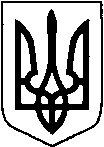  УКРАЇНАТЕТІЇВСЬКА МІСЬКА РАДАТЕТІЇВСЬКОГО РАЙОНУ КИЇВСЬКОЇ ОБЛАСТІДВАДЦЯТЬ ЧЕТВЕРТА СЕСІЯ СЬОМОГО СКЛИКАННЯ                                       Проект  РІШЕННЯ                                 м. Тетіїв   Про затвердження  Порядку надання транспортної соціальної послуги «Соціальне таксі» Комунальним підприємством «Соціальний центр» Тетіївської міської радиЗ метою розвитку соціальних послуг в об’єднаній територіальній громаді для людей з інвалідністю, керуючись Законами України «Про основи соціальної захищеності людей з обмеженими фізичними можливостями в Україні», «Про реабілітацію людей з обмеженими фізичними можливостями в Україні», «Про соціальні послуги»,  п. 22 статті 26 Закону України  «Про місцеве самоврядування в Україні», мiська рада                                                ВИРIШИЛА:1. Затвердити Порядок надання транспортної соціальної послуги «Соціальне таксі» комунальним підприємством «Соціальний центр» Тетіївської міської ради (додається).2. Вважати таким, що втратило чинність рішення шостої сесії міської ради     7 скликання  від 29.05.2018 р.№ 192-06-VIІ «Про затвердження Положення  про організацію роботи служби перевезень «Милосердя» на базі комунального підприємства «Дібрівка –Обрій» Тетіївської міської ради3. Контроль за виконанням даного рішення покласти на постійну депутатську комісію міської ради з питань соціального захисту, охорони здоров’я, освіти, культури.                  Міський голова                                                Р.В.Майструк24.10.2019 р.№     -24-VIІ        Начальник юридичного відділу                                                      Н.М.СкладенаДодаток  до рішення 24   сесії міської ради 7 скликання від 24.10.2019р.  №    - 24-VIIПОРЯДОК надання транспортної соціальної послуги «Соціальне таксі» Комунальним підприємством «Соціальний центр» Тетіївської міської ради1. ЗАГАЛЬНІ  ПОЛОЖЕННЯ    1. Цей Порядок регламентує роботу з надання транспортної соціальної послуги «Соціальне таксі» (далі – Послуги) окремим категоріям громадян Комунальним підприємством «Соціальний центр» Тетіївської міської ради.      1.2.Порядок  розроблено на підставі Законів України «Про основи соціальної захищеності людей з обмеженими фізичними можливостями в Україні», «Про реабілітацію людей з обмеженими фізичними можливостями в Україні», «Про соціальні послуги», указів Президента України «Про заходи щодо створення сприятливих умов для забезпечення соціальної медичної та трудової реабілітації інвалідів», «Про додаткові невідкладні заходи щодо створення сприятливих умов для життєдіяльності осіб з обмеженими фізичними можливостями», Бюджетного кодексу України та інших нормативно-правових актів.     1.3 Метою надання послуги громадянам є – поліпшення транспортної доступності для людей з 1 та 2 групою інвалідності, дітей з інвалідністю та маломобільних категорій населення до об’єктів соціальної інфраструктури.    1.4.  Основні поняття, що використовуються в цьому Порядку:     1.4.1 Виконавець послуги комунальне підприємство «Соціальний центр» Тетіївської міської ради    1.4.2. Одержувачі послуги - інваліди та діти-інваліди з захворюваннями опорно-рухового апарату та іншими захворюваннями, які пересуваються на інвалідних візках; люди з захворюванням опорно-рухового апарату та іншими захворюваннями, які пересуваються на інвалідних візках, але не мають групи інвалідності.    1.4.3. Спецавтотранспорт - автомобіль з підйомним пристроєм, гідравлічними підйомниками, з низьким рівнем підлоги, пандусами тощо призначений для перевезення осіб з обмеженими фізичними можливостями, порушенням опорно-рухового апарату, іншими захворюваннями, які пересуваються на інвалідних візках.    1.5 Соціальна послуга "Соціальне таксі" є одним із видів соціальних послуг, які надаються Комунальним підприємством «Соціальний центр» Тетіївської міської рада (надалі – КП «Соціальний центр»).   1.6 Соціальна послуга "Соціальне таксі" затверджується Тетіївською міською радою (надалі - Засновник) при відділенні соціального обслуговування на дому КП «Соціальний центр» Тетіївської міської ради.6.  Соціальна послуга "Соціальне таксі" реорганізовується та ліквідовується рішенням Тетіївської міської ради.    1.7  Соціальна послуга "Соціальне таксі" надається у разі наявності необхідної матеріально-технічної бази, зокрема автомобілів, які відповідають чинним санітарним і технічним вимогам.      1.8  Автотранспорт знаходитиметься на балансі Комунального підприємства «Соціальний центр» Тетіївської міської рада      1.9  Фінансування соціальної послуги "Соціальне таксі" здійснюється за рахунок коштів, передбачених у міському бюджеті на утримання КП «Соціальний центр», та коштів, що надійшли за рахунок добровільних пожертвувань підприємств, установ, організацій, релігійних об'єднань і внесків окремих громадян та інших не заборонених законодавством надходжень.2. КАТЕГОРІЇ ГРОМАДЯН, ЯКІ МАЮТЬ ПРАВО НА ОТРИМАННЯ СОЦІАЛЬНИХ ПОСЛУГ «СОЦІАЛЬНЕ ТАКСІ» 2.1. Транспортна соціальна послуга «Соціальне таксі» надається особам з інвалідністю 1 та 2 груп та дітям з інвалідністю з захворюваннями опорно-рухового апарату, які пересуваються на інвалідних візках, або мають утруднення в пересуванні та є мешканцями громади для здійснення поїздок до місця призначення та в зворотному напрямку на підставі письмового договору про надання транспортних послуг та документів, що підтверджують право на отримання послуги, а саме:      документу, що засвідчує особу; довідки МСЕК; пенсійного посвідчення. 2.2. Клієнти, що потребують сторонньої допомоги, користуються транспортною послугою в присутності супроводжуючого. 2.3. Підставою для відмови в наданні соціальної послуги "Соціальне таксі" є: 2.3.1. Відсутність права у Клієнта на надання йому послуги, що підтверджується відповідно до пункту 2.1. цього Переліку;  2.3.2. Надання Клієнтом документів, що втратили чинність; 2.4. Соціальна послуга "Соціальне таксі" не надається: 2.4.1. Особам, якщо у них, або членів їх родин є в користуванні автомобільний транспорт, у тому числі отриманий через органи соціального захисту населення; 2.4.1. Особам, які мають важкі форми психічного розладу в стадії загострення без супроводжуючого; 2.4.2. Особам з активною формою туберкульозу; 2.4.3. Карантинним інфекційним хворим; 2.4.4. Людям з інвалідністю, в т.ч. дітям з тяжкими порушеннями роботи опорно- рухового апарату (прикутим до ліжка); 2.4.5. Особам, які перебувають в момент виконання заявки в алкогольному або наркотичному сп’янінні.3. СОЦІАЛЬНО ЗНАЧИМІ ОБ'ЄКТИ ІНФРАСТРУКТУРИ ДЛЯ ДОСТАВКИ КЛІЄНТІВ  3.1. Доставка Клієнтів здійснюється до наступних соціально значимих об'єктів інфраструктури: 3.1.1. Органи державної влади та органи місцевого самоврядування; 3.1.2. Органи судової влади і прокуратури; 3.1.3. Установи соціального захисту та соціального обслуговування населення; 3.1.4. Установи охорони здоров'я; 3.1.5. Установи культури, освіти; 3.1.6. Лікувально-профілактичні заклади;3.1.7. Житлово-комунальних установ;3.1.8. Вокзалів;3.1.9. Інші заклади, соціальної сери.4. ОРГАНІЗАЦІЯ І ПОРЯДОК НАДАННЯ СОЦІАЛЬНОЇ ПОСЛУГИ «СОЦІАЛЬНЕ ТАКСІ» 4.1. Для того, щоб отримати право на користування послугою, клієнту необхідно звернутися до комунального підприємства «Соціальний центр» Тетіївської міської ради  та надати необхідні документи для реєстрації , а саме:- заяву;- ксерокопію паспорта;- ксерокопію ідентифікаційного коду;- ксерокопію пенсійного посвідчення;- ксерокопію довідки МСЕК або посвідчення (або медичного висновку для дітей-інвалідів);- ксерокопію індивідуальної програми реабілітації (з потребою в користуванні візком); 4.2. Прийом  заявки  від Клієнтів на надання послуг проводиться в будні дні з 9.00 до 17.00 години. 4.3. Заявки від Клієнтів на транспортне обслуговування приймаються відповідальною особою (далі – соціальний працівник) особисто або за телефоном, не пізніше, ніж за три  дні до здійснення поїздки і реєструються в журналі.   При одночасному виклику «соціального таксі», перевага надається заявникам, котрі повинні дістатись до медичних закладів, установ.. 4.4. Щомісяця на пільгових умовах (з відшкодуванням витрат за надані послуги з міського бюджету) послуга надається замовнику на три поїздки. 4.5. Усі наступні поїздки у поточному місяці (але не більше 6-ти поїздок на місяць)  здійснюються на платній основі згідно тарифів відповідно до постанови Кабінету Міністрів України від 9 квітня 2005 року № 268 «Про затвердження Порядку регулювання тарифів на платні соціальні послуги» і затверджуються директором КП «Соціальний центр;4.6.  Клієнти мають право брати в поїздку не більше двох супроводжуючих.  Число супроводжуючих осіб заздалегідь вказується в заявці.4.7. Маршрутні листи повинні містити підпис Клієнта за пройдений маршрут.4.8. Виконання заявок проводиться в порядку їх надходження, за винятком екстрених випадків.4.9.  У разі неявки Клієнта у встановлений час до місця посадки замовлення анулюється, про що в журналі замовлень робиться відповідний запис. 4.10. У день виконання замовлення соціальний працівник за телефоном повідомляє Клієнту час подачі автомашини до місця посадки.4.11. У разі необхідності очікування водієм Клієнта (під час виконання замовлення) час очікування не повинен перевищувати 2 години.4.12. Клієнту необхідно очікувати замовлений автомобіль в назначений час на вулиці, у вказаному місці. 4.13. В обов’язки водія не входить надання допомоги клієнту при пересуванні вулицею і в будівлях. 4.14. Клієнт може скористатися зазначеною послугою не більше 6 разів у місяць для поїздок. 4.15. Екстрені замовлення послуги можуть бути виконані за наявності вільного часу в графіку руху спеціально обладнаного автотранспорту або у випадку збігу з іншим маршрутом. 4.16. Виїзд спецавтотранспорту «соціального таксі» проводиться за графіком, затвердженим директором  комунального підприємства «Соціальний центр» Тетіївської міської ради.4.17. Відшкодування за  надання послуги «Соціальне таксі»  згідно постанови Кабінету Міністрів України від 14 березня 2018 року № 189 «про використання коштів, передбачених у державному бюджеті для придбання спеціального обладнана них автомобілів для перевезення осіб з інвалідністю, які мають порушення опорно-рухового апарату» проводяться на підставі листа-розрахунку про виконаний обсяг соціального перевезення, маршрутних листів.5. ОБОВ'ЯЗКИ СОЦІАЛЬНОГО ПРАЦІВНИКА  5.1. Соціальний працівник зобов'язаний: 5.1.1. Інформувати Клієнта про режим, порядок та умови надання послуги.5.1.2. Прийняти заявку від Клієнта  (опікуна) особисто або за телефоном.5.1.3. Зареєструвати заявку в журналі реєстрації із зазначенням прізвища, імені, по батькові, дати народження, місця проживання, номера телефону, маршруту слідування і категорії громадянина, що має право на обслуговування. 5.1.4. Оформити маршрутний лист та картку обліку на кожного Клієнта із зазначенням протяжності маршруту в кілометрах, час початку і закінчення руху автомобіля, зупинки на шляху прямування та інші необхідні відомості. 5.1.5. Підготувати Договір про надання послуг із зазначенням даних Клієнта, маршруту слідування, вартості наданої послуги, і передати водію спеціального транспортного засобу для підписання Клієнтом до моменту надання послуги. 5.1.6. В день виконання замовлення повідомити за телефоном Клієнту час приходу автомобіля до місця подачі транспортного засобу. 5.1.7. Передавати замовлення для виконання водієві. 5.1.8. Ознайомлювати Клієнта з правилами і обов'язками, здійснювати контроль за виконанням даного замовлення. 6. ОБОВ'ЯЗКИ КЛІЄНТА6.1. При наданні спеціального транспортного засобу Клієнт зобов'язаний: 6.1.1. Укласти договір про надання послуги до моменту фактичного її надання; 6.1.2. Використовувати автотранспортний засіб тільки для цілей, обумовлених цим Порядком; 6.1.3. Своєчасно сповіщати соціального працівника про зміну часу надання спеціального транспортного засобу. У разі відмови від виконання заявки повідомити про це соціального працівника не менше ніж за дві години до призначеного часу; 6.1.4. При посадці в автомобіль пред'явити водієві документ, що засвідчує особу, пенсійне посвідчення, або документ встановленого зразка про право на послугу; 6.1.5. Після закінчення поїздки розписатися в маршрутному листі та карті обліку.7. КОНТРОЛЬ ЗА НАДАННЯ ПОСЛУГИ «СОЦІАЛЬНЕ ТАКСІ»7.1. Контроль за якістю надання соціальної послуги «соціального таксі»    здійснюється  виконавчим комітетом Тетіївської міської ради.7.2. Відповідальність за використання спецавтотранспорту за цільовим призначенням, виконання службових обов’язків та дотримання їх водієм покладається на директора КП «Соціальний центр».                Секретар ради                                            С.М.Денисюк